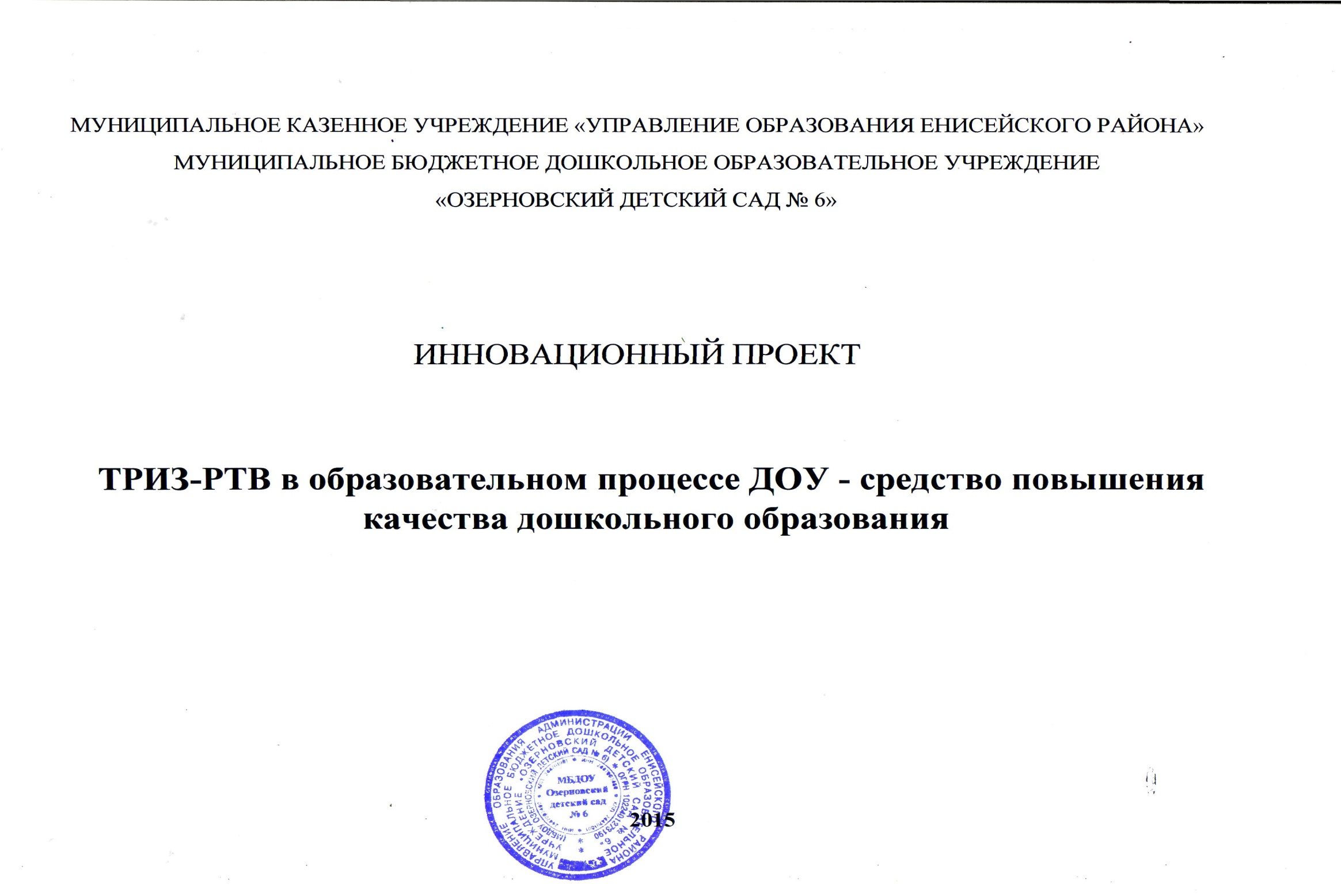 Программа реализации инновационного проектаКалендарный план реализации проекта	Предложения по распространению и внедрению результатов реализации инновационного проекта в массовую практику Распространение педагогического опыта через Интернет, СМИ, использование материалов ресурсного центра ДОУ, в практику региональной системы образования. Участие в Фестивале педагогических проектов и идей; Участие в конкурсах педагогического мастерства, научно-практических конференциях;Проведение семинаров-практикумов, мастер-классов, методических объединений; Обучение инновационным технологиям педагогических коллективов района, проведение практических занятий (школа молодого педагога);Публикация результатов инновационной деятельности в печатных изданиях; Консультации педагогического сообщества района по использованию технологии ТРИЗ- РТВОбщие сведения об организации (соискателе)Полное наименование инновационной площадки: Муниципальное бюджетное дошкольное образовательное учреждение «Озерновский детский сад № 6»Фактический адрес  организации: 663182 село Озерное Енисейского района Красноярского края улица Ленинградская дом 56Ф.И.О. руководителя организации: Ставничая Ирина СергеевнаКонтактные данные:Телефон: 8(39195)71285e-mail: iss.stavnichay@mail.ruПункт программыСодержаниеСодержаниеСодержаниеТема инновацииТРИЗ-РТВ в образовательном процессе ДОУ - средство повышения качества дошкольного образованияТРИЗ-РТВ в образовательном процессе ДОУ - средство повышения качества дошкольного образованияАктуальность темы        Обеспечение государством равенства возможностей для каждого ребенка в получении качественного дошкольного образования [1, с. 2] является одной из целей Федерального государственного образовательного стандарта дошкольного образования (Приказ Минобрнауки России от 17.10.2013 № 1155), поэтому возникла необходимость обновления и повышения качества дошкольного образования, введения программно-методического обеспечения дошкольного образования, направленное на выявление и развитие творческих и познавательных способностей детей. Обучение через творчество, через решение нестандартных задач ведет к выявлению талантов, развивает способности детей, их уверенность в своих силах. Формирование творчески активной личности, обладающей способностью эффективно и нестандартно решать жизненные проблемы, закладывается в младшем возрасте, когда нет у ребенка стереотипов мышления и является условием последующего развития личности человека, его успешной творческой деятельности. В большинстве случаев образовательные программы ДОУ не обеспечивают последовательного и систематического развития творческих способностей детей, которые развиваются в основном лишь стихийно. Это подтвердила и проведенная нами диагностика.       Анализ анкетирования родителей показал, что большинство родителей не уделяют должного внимания развитию творческих способностей детей, чаще всего загружая его память и обучая навыкам по показу и образцу, тем самым перечеркивая и подавляя его развитие.       Одним из условий развития творчества у детей выступает личность самого педагога.  У некоторых педагогов недостаточно творческой инициативы и нерациональное использование времени для занятий исследовательской работой по изучению и внедрению инновационных технологий. Отсутствие научно-психологической поддержки институтов детства. Все это привело к пониманию необходимости коррекции собственной педагогической деятельности, поиску методов и приемов, способных наиболее эффективно решать проблемы развития творческих способностей дошкольников, не упустив огромные возможности, кроющиеся в психике ребенка для его развития.     Одним из средств, обеспечивающих не только качественный, но и увлекательный процесс обучения, бесспорно, выступает система творческих заданий на основе методов и приемов ТРИЗ. ТРИЗ-образование, на наш взгляд, является одной из моделей перспективного образования на всех его этапах. ТРИЗ позволяет воспитывать качества творческой личности; развивать у детей способность грамотно действовать во всех сферах человеческой действительности: в семье, обществе, во взаимоотношениях с людьми, в отношениях с природой; воспитывать элементарную лексическую грамотность, умение понять инструкцию, задачу, проблему; снять психологические барьеры.В основе этого проекта лежит многолетний опыт работы коллектива по технологии ТРИЗ-РТВ.Эта технология была адаптирована к условиям образовательного процесса Озерновского детского сада экспериментальным способом, проводимым в течение трёх лет (с 2006 по 2009).ТРИЗ педагогика существенно облегчает решение образовательных задач в осуществлении разнообразной детской деятельности, именно поэтому, решением педагогического совета былоразработать и включить парциальную программу по ТРИЗ и РТВ в Основную образовательную программу дошкольного образовательного учреждения МКДОУ Озерновский детский сад № 6.         Обеспечение государством равенства возможностей для каждого ребенка в получении качественного дошкольного образования [1, с. 2] является одной из целей Федерального государственного образовательного стандарта дошкольного образования (Приказ Минобрнауки России от 17.10.2013 № 1155), поэтому возникла необходимость обновления и повышения качества дошкольного образования, введения программно-методического обеспечения дошкольного образования, направленное на выявление и развитие творческих и познавательных способностей детей. Обучение через творчество, через решение нестандартных задач ведет к выявлению талантов, развивает способности детей, их уверенность в своих силах. Формирование творчески активной личности, обладающей способностью эффективно и нестандартно решать жизненные проблемы, закладывается в младшем возрасте, когда нет у ребенка стереотипов мышления и является условием последующего развития личности человека, его успешной творческой деятельности. В большинстве случаев образовательные программы ДОУ не обеспечивают последовательного и систематического развития творческих способностей детей, которые развиваются в основном лишь стихийно. Это подтвердила и проведенная нами диагностика.       Анализ анкетирования родителей показал, что большинство родителей не уделяют должного внимания развитию творческих способностей детей, чаще всего загружая его память и обучая навыкам по показу и образцу, тем самым перечеркивая и подавляя его развитие.       Одним из условий развития творчества у детей выступает личность самого педагога.  У некоторых педагогов недостаточно творческой инициативы и нерациональное использование времени для занятий исследовательской работой по изучению и внедрению инновационных технологий. Отсутствие научно-психологической поддержки институтов детства. Все это привело к пониманию необходимости коррекции собственной педагогической деятельности, поиску методов и приемов, способных наиболее эффективно решать проблемы развития творческих способностей дошкольников, не упустив огромные возможности, кроющиеся в психике ребенка для его развития.     Одним из средств, обеспечивающих не только качественный, но и увлекательный процесс обучения, бесспорно, выступает система творческих заданий на основе методов и приемов ТРИЗ. ТРИЗ-образование, на наш взгляд, является одной из моделей перспективного образования на всех его этапах. ТРИЗ позволяет воспитывать качества творческой личности; развивать у детей способность грамотно действовать во всех сферах человеческой действительности: в семье, обществе, во взаимоотношениях с людьми, в отношениях с природой; воспитывать элементарную лексическую грамотность, умение понять инструкцию, задачу, проблему; снять психологические барьеры.В основе этого проекта лежит многолетний опыт работы коллектива по технологии ТРИЗ-РТВ.Эта технология была адаптирована к условиям образовательного процесса Озерновского детского сада экспериментальным способом, проводимым в течение трёх лет (с 2006 по 2009).ТРИЗ педагогика существенно облегчает решение образовательных задач в осуществлении разнообразной детской деятельности, именно поэтому, решением педагогического совета былоразработать и включить парциальную программу по ТРИЗ и РТВ в Основную образовательную программу дошкольного образовательного учреждения МКДОУ Озерновский детский сад № 6.         Обеспечение государством равенства возможностей для каждого ребенка в получении качественного дошкольного образования [1, с. 2] является одной из целей Федерального государственного образовательного стандарта дошкольного образования (Приказ Минобрнауки России от 17.10.2013 № 1155), поэтому возникла необходимость обновления и повышения качества дошкольного образования, введения программно-методического обеспечения дошкольного образования, направленное на выявление и развитие творческих и познавательных способностей детей. Обучение через творчество, через решение нестандартных задач ведет к выявлению талантов, развивает способности детей, их уверенность в своих силах. Формирование творчески активной личности, обладающей способностью эффективно и нестандартно решать жизненные проблемы, закладывается в младшем возрасте, когда нет у ребенка стереотипов мышления и является условием последующего развития личности человека, его успешной творческой деятельности. В большинстве случаев образовательные программы ДОУ не обеспечивают последовательного и систематического развития творческих способностей детей, которые развиваются в основном лишь стихийно. Это подтвердила и проведенная нами диагностика.       Анализ анкетирования родителей показал, что большинство родителей не уделяют должного внимания развитию творческих способностей детей, чаще всего загружая его память и обучая навыкам по показу и образцу, тем самым перечеркивая и подавляя его развитие.       Одним из условий развития творчества у детей выступает личность самого педагога.  У некоторых педагогов недостаточно творческой инициативы и нерациональное использование времени для занятий исследовательской работой по изучению и внедрению инновационных технологий. Отсутствие научно-психологической поддержки институтов детства. Все это привело к пониманию необходимости коррекции собственной педагогической деятельности, поиску методов и приемов, способных наиболее эффективно решать проблемы развития творческих способностей дошкольников, не упустив огромные возможности, кроющиеся в психике ребенка для его развития.     Одним из средств, обеспечивающих не только качественный, но и увлекательный процесс обучения, бесспорно, выступает система творческих заданий на основе методов и приемов ТРИЗ. ТРИЗ-образование, на наш взгляд, является одной из моделей перспективного образования на всех его этапах. ТРИЗ позволяет воспитывать качества творческой личности; развивать у детей способность грамотно действовать во всех сферах человеческой действительности: в семье, обществе, во взаимоотношениях с людьми, в отношениях с природой; воспитывать элементарную лексическую грамотность, умение понять инструкцию, задачу, проблему; снять психологические барьеры.В основе этого проекта лежит многолетний опыт работы коллектива по технологии ТРИЗ-РТВ.Эта технология была адаптирована к условиям образовательного процесса Озерновского детского сада экспериментальным способом, проводимым в течение трёх лет (с 2006 по 2009).ТРИЗ педагогика существенно облегчает решение образовательных задач в осуществлении разнообразной детской деятельности, именно поэтому, решением педагогического совета былоразработать и включить парциальную программу по ТРИЗ и РТВ в Основную образовательную программу дошкольного образовательного учреждения МКДОУ Озерновский детский сад № 6. Цель инновацииИспользование технологии ТРИЗ-РТВ в образовательном процессе ДОУ как средства повышения качества дошкольного образования в условиях образовательной средыИспользование технологии ТРИЗ-РТВ в образовательном процессе ДОУ как средства повышения качества дошкольного образования в условиях образовательной средыИспользование технологии ТРИЗ-РТВ в образовательном процессе ДОУ как средства повышения качества дошкольного образования в условиях образовательной средыЗадачи 1. Разработать парциальную программу по ТРИЗ-РТВ и включить в ООП ДО (в часть, формируемую участниками образовательных отношений). 2. Создать службу мониторинга результатов внедрения ТРИЗ-РТВ технологии.3. Повышать компетентность педагогов в использовании методов и приемов ТРИЗ-РТВ технологии для развития творческих способностей детей.4. Развивать единое социально – образовательное пространство, включающее ДОУ и семью, направленное на поддержку социальной и творческой активности детей дошкольного возраста.1. Разработать парциальную программу по ТРИЗ-РТВ и включить в ООП ДО (в часть, формируемую участниками образовательных отношений). 2. Создать службу мониторинга результатов внедрения ТРИЗ-РТВ технологии.3. Повышать компетентность педагогов в использовании методов и приемов ТРИЗ-РТВ технологии для развития творческих способностей детей.4. Развивать единое социально – образовательное пространство, включающее ДОУ и семью, направленное на поддержку социальной и творческой активности детей дошкольного возраста.1. Разработать парциальную программу по ТРИЗ-РТВ и включить в ООП ДО (в часть, формируемую участниками образовательных отношений). 2. Создать службу мониторинга результатов внедрения ТРИЗ-РТВ технологии.3. Повышать компетентность педагогов в использовании методов и приемов ТРИЗ-РТВ технологии для развития творческих способностей детей.4. Развивать единое социально – образовательное пространство, включающее ДОУ и семью, направленное на поддержку социальной и творческой активности детей дошкольного возраста.Ожидаемые эффекты реализации проектаОбучающие эффекты: Получение, расширение и углубление теоретических и практических знаний, умений педагогов, воспитанников и их   родителей в области ТРИЗ - РТВВоспитательные эффекты: Воспитание самостоятельности, инициативности, способности к саморазвитию детей, уверенности в своих силахРазвивающие эффекты: Позитивные изменения показателей развития индивидуальных способностей детей Изменение уровня педагогического профессионализма коллектива МДОУ Социальный эффект: Укрепление взаимодействия «ребенок-семья-детский сад»Возникновение новых связей дошкольного учреждения и социума.  Становление ДОУ как инновационной площадки районаОбучающие эффекты: Получение, расширение и углубление теоретических и практических знаний, умений педагогов, воспитанников и их   родителей в области ТРИЗ - РТВВоспитательные эффекты: Воспитание самостоятельности, инициативности, способности к саморазвитию детей, уверенности в своих силахРазвивающие эффекты: Позитивные изменения показателей развития индивидуальных способностей детей Изменение уровня педагогического профессионализма коллектива МДОУ Социальный эффект: Укрепление взаимодействия «ребенок-семья-детский сад»Возникновение новых связей дошкольного учреждения и социума.  Становление ДОУ как инновационной площадки районаОбучающие эффекты: Получение, расширение и углубление теоретических и практических знаний, умений педагогов, воспитанников и их   родителей в области ТРИЗ - РТВВоспитательные эффекты: Воспитание самостоятельности, инициативности, способности к саморазвитию детей, уверенности в своих силахРазвивающие эффекты: Позитивные изменения показателей развития индивидуальных способностей детей Изменение уровня педагогического профессионализма коллектива МДОУ Социальный эффект: Укрепление взаимодействия «ребенок-семья-детский сад»Возникновение новых связей дошкольного учреждения и социума.  Становление ДОУ как инновационной площадки районаПрогнозируемые результаты реализации проектаПовышение доли воспитанников имеющих высокий уровень социально-личностного, интеллектуального, творческого развития до 50%Позитивные изменения показателей развития индивидуальных способностей детей, изменение уровня педагогическогопрофессионализма коллектива МБДОУ.Изменение в содержании, методах и формах организации образовательного процесса.Ресурсный центр дидактических и диагностических материалов, методических рекомендаций, обеспечивающих распространение положительных результатов проекта.Увеличение доли родителей, активно участвующих в мероприятиях по развитию творческих способностей дошкольников от 15% до 35%Повышение доли воспитанников имеющих высокий уровень социально-личностного, интеллектуального, творческого развития до 50%Позитивные изменения показателей развития индивидуальных способностей детей, изменение уровня педагогическогопрофессионализма коллектива МБДОУ.Изменение в содержании, методах и формах организации образовательного процесса.Ресурсный центр дидактических и диагностических материалов, методических рекомендаций, обеспечивающих распространение положительных результатов проекта.Увеличение доли родителей, активно участвующих в мероприятиях по развитию творческих способностей дошкольников от 15% до 35%Повышение доли воспитанников имеющих высокий уровень социально-личностного, интеллектуального, творческого развития до 50%Позитивные изменения показателей развития индивидуальных способностей детей, изменение уровня педагогическогопрофессионализма коллектива МБДОУ.Изменение в содержании, методах и формах организации образовательного процесса.Ресурсный центр дидактических и диагностических материалов, методических рекомендаций, обеспечивающих распространение положительных результатов проекта.Увеличение доли родителей, активно участвующих в мероприятиях по развитию творческих способностей дошкольников от 15% до 35%Сроки реализации проектаМарт 2015 -  июнь 2017Март 2015 -  июнь 2017Март 2015 -  июнь 2017Этапы  проектной деятельностиСодержание проектной деятельностиСодержание проектной деятельностиПрогнозируемый результатЭтапы  проектной деятельностиI этап: март 2015 г. – декабрь 2015 г - организационно- -аналитический.I этап: март 2015 г. – декабрь 2015 г - организационно- -аналитический.I этап: март 2015 г. – декабрь 2015 г - организационно- -аналитический.Этапы  проектной деятельностиРазработка нормативной документации. Определение стратегии и тактики действийСоздание творческой группыпо разработке программы «ТРИЗ-РТВ-технология в развитии творческих способностей детей дошкольного возраста»Анализ учебно-материального и методического обеспечения реализации проектаКомплектование программно- методического обеспечения инновационной деятельности, подбор методик мониторинга воспитанников Проведение тестирования педагоговСоставление плана повышения квалификации педагогов в условиях инновационной деятельности.Мониторинг уровня развития творческих способностей детей дошкольного возраста. Информирование родителей со значением ТРИЗ-РТВ технологии для развития дошкольника, анкетирование родителей воспитанников. Предоставление информации об инновационной деятельности на сайте ДОУ.Разработка парциальной программы по ТРИЗ-РТВ технологии для части, формируемой участниками образовательных отношенийЭкспертиза результатов реализации проекта, обсуждение результатов реализации проекта на педагогическом совете.Разработка нормативной документации. Определение стратегии и тактики действийСоздание творческой группыпо разработке программы «ТРИЗ-РТВ-технология в развитии творческих способностей детей дошкольного возраста»Анализ учебно-материального и методического обеспечения реализации проектаКомплектование программно- методического обеспечения инновационной деятельности, подбор методик мониторинга воспитанников Проведение тестирования педагоговСоставление плана повышения квалификации педагогов в условиях инновационной деятельности.Мониторинг уровня развития творческих способностей детей дошкольного возраста. Информирование родителей со значением ТРИЗ-РТВ технологии для развития дошкольника, анкетирование родителей воспитанников. Предоставление информации об инновационной деятельности на сайте ДОУ.Разработка парциальной программы по ТРИЗ-РТВ технологии для части, формируемой участниками образовательных отношенийЭкспертиза результатов реализации проекта, обсуждение результатов реализации проекта на педагогическом совете.- разработана нормативная документация; - определены основные мероприятия по реализации проекта;- создана творческая группа- изучено и проанализировано учебно-методическое обеспечение по теме проекта; - укомплектовано программно-методическое обеспечение; приобретена методическая литература, методические пособия; организация предметно- развивающей среды оснащена дидактическими пособиями по ТРИЗ-РТВ технологии; - подобран мониторинговый инструментарий в соответствии с проектом инновационной деятельности; - разработана программа повышения квалификации педагогов в условиях инновационной деятельности;- проведены семинары и практикумы; - проведен мониторинг уровня развития творческих способностей детей дошкольного возраста; - результаты анкетирования родителей воспитанников для составления плана взаимодействия с ними- подведены итоги I этапа работы. Результаты реализации проекта обсуждены на заседании педагогического совета.- разработана парциальная программа «Игра, развитие, творчество»Этапы  проектной деятельностиII этап: январь 2016 г. – январь 2017г. – практическийII этап: январь 2016 г. – январь 2017г. – практическийII этап: январь 2016 г. – январь 2017г. – практическийЭтапы  проектной деятельностиРазработка и апробация творческой группы перспективно-тематического планирования по развитию творческих способностей дошкольников средствами ТРИЗ-РТВ технологии.Разработка механизма контроля и критериев оценки. Подготовка рекомендаций для педагогов по обработке материалов мониторинга. Комплексный психолого-педагогический мониторинг по развитию творческих способностей дошкольников ДОУ. Взаимодействие администрации, творческой группы по теме с районным методическим центром. Организация семинаров-практикумов по теме; предоставление информации об инновационной деятельности в публичном отчете.Активное взаимодействие с родителями по формированию творческих способностей дошкольников средствами ТРИЗ-РТВ технологии; Мониторинг запланированных результатов реализации проекта на заседаниях методического центра и педагогического совета, Приобретение компьютеров, проектора; приобретение дидактических игр и методических пособий по ТРИЗ-РТВ технологии.Разработка и апробация творческой группы перспективно-тематического планирования по развитию творческих способностей дошкольников средствами ТРИЗ-РТВ технологии.Разработка механизма контроля и критериев оценки. Подготовка рекомендаций для педагогов по обработке материалов мониторинга. Комплексный психолого-педагогический мониторинг по развитию творческих способностей дошкольников ДОУ. Взаимодействие администрации, творческой группы по теме с районным методическим центром. Организация семинаров-практикумов по теме; предоставление информации об инновационной деятельности в публичном отчете.Активное взаимодействие с родителями по формированию творческих способностей дошкольников средствами ТРИЗ-РТВ технологии; Мониторинг запланированных результатов реализации проекта на заседаниях методического центра и педагогического совета, Приобретение компьютеров, проектора; приобретение дидактических игр и методических пособий по ТРИЗ-РТВ технологии.-разработано перспективно-тематическое планирование по развитию творческих способностей дошкольников средствами ТРИЗ-РТВ технологии; -целенаправленная тематическая работа каждой возрастной группы по плану - открыта страничка на сайте ДОУ для демонстрации творческих продуктов воспитателей и воспитанников- разработан механизм контроля и критериев оценки;- разработаны рекомендации для педагогов по обработке материалов мониторинга; - проведен комплексный психолого- педагогический мониторинг; представлен публичный отчет ДОУ-обсуждение результатов реализации проекта на заседаниях районного методического центра и педагогического совета ДОУ- организован обмен опытом инновационной деятельности в рамках районного методического объединения;- студия «Развивающие игры» для развития творческих способностей детей через игру и совместно-разделенную деятельность детей и родителей- введение необходимых дополнительных ресурсов-приобретение компьютер в каждую возрастную группу, проектор; приобретены дидактические игры и методические пособия по ТРИЗ-РТВ технологии;Этапы  проектной деятельностиIII этап: февраль 2017 г. – июнь 2017 г. – заключительный.III этап: февраль 2017 г. – июнь 2017 г. – заключительный.III этап: февраль 2017 г. – июнь 2017 г. – заключительный.Этапы  проектной деятельности Анализ и обобщение достигнутых результатов в ходе реализации проектаОценка эффективности форм и методов взаимодействия с родителямиРазработка методических рекомендаций по использованию накопленных теоретических и практических материалов в ходе реализации проекта Определение перспектив дальнейшего развития образовательного учреждения в данном направлении Анализ и обобщение достигнутых результатов в ходе реализации проектаОценка эффективности форм и методов взаимодействия с родителямиРазработка методических рекомендаций по использованию накопленных теоретических и практических материалов в ходе реализации проекта Определение перспектив дальнейшего развития образовательного учреждения в данном направлении- создана методическая база проекта(ресурсный центр): программа «ТРИЗ-РТВ технология в развитии творческих способностей детей», пакет материалов мониторинга, методические разработки, консультации для педагогов и родителей, конспекты занимательной деятельности с детьми, коллекции проектов, презентаций, мультимедийные разработки для детей-материалы публикуются в СМИ- создание новых инновационных проектовНеобходимые условия организации работИнформационное обеспечение: ресурсы Интернета, разработки передовых педагогов, внедряющих ТРИЗ-технологию, собственные разработкиКадровое обеспечение: старший воспитатель (высшая квалификационная категория), воспитатели (6 человек первая квалификационная категория, 3 человека соответствие по должности, музыкальный руководитель (первая квалификационная категория), педагог-психолог (молодой специалист), логопед (первая квалификационная категория).Материально-техническое обеспечение: в соответствии с федеральным государственным стандартом дошкольного образования, утвержденным Приказом Минобрнауки России от 17.10.2013 № 1155, «Санитарно-эпидемиологическими требованиями к устройству, содержанию и организации режима работы дошкольных образовательных организаций» 2.4.1.3049-13, утвержденными Постановлением Главного государственного санитарного врача Российской Федерации от 15.05.2013 г № 26, Правилами противопожарного режима в РФ, утвержденными Постановлением Правительства РФ от 25.04.2012 г № 390,Финансовое обеспечение: местный бюджет, краевой бюджет.Информационное обеспечение: ресурсы Интернета, разработки передовых педагогов, внедряющих ТРИЗ-технологию, собственные разработкиКадровое обеспечение: старший воспитатель (высшая квалификационная категория), воспитатели (6 человек первая квалификационная категория, 3 человека соответствие по должности, музыкальный руководитель (первая квалификационная категория), педагог-психолог (молодой специалист), логопед (первая квалификационная категория).Материально-техническое обеспечение: в соответствии с федеральным государственным стандартом дошкольного образования, утвержденным Приказом Минобрнауки России от 17.10.2013 № 1155, «Санитарно-эпидемиологическими требованиями к устройству, содержанию и организации режима работы дошкольных образовательных организаций» 2.4.1.3049-13, утвержденными Постановлением Главного государственного санитарного врача Российской Федерации от 15.05.2013 г № 26, Правилами противопожарного режима в РФ, утвержденными Постановлением Правительства РФ от 25.04.2012 г № 390,Финансовое обеспечение: местный бюджет, краевой бюджет.Информационное обеспечение: ресурсы Интернета, разработки передовых педагогов, внедряющих ТРИЗ-технологию, собственные разработкиКадровое обеспечение: старший воспитатель (высшая квалификационная категория), воспитатели (6 человек первая квалификационная категория, 3 человека соответствие по должности, музыкальный руководитель (первая квалификационная категория), педагог-психолог (молодой специалист), логопед (первая квалификационная категория).Материально-техническое обеспечение: в соответствии с федеральным государственным стандартом дошкольного образования, утвержденным Приказом Минобрнауки России от 17.10.2013 № 1155, «Санитарно-эпидемиологическими требованиями к устройству, содержанию и организации режима работы дошкольных образовательных организаций» 2.4.1.3049-13, утвержденными Постановлением Главного государственного санитарного врача Российской Федерации от 15.05.2013 г № 26, Правилами противопожарного режима в РФ, утвержденными Постановлением Правительства РФ от 25.04.2012 г № 390,Финансовое обеспечение: местный бюджет, краевой бюджет.Средства контроля и обеспечение достоверности результатовНеобходимым условием реализации проекта в образовательном процессе ДОУ является контроль, система наблюдений и проверки соответствия осуществляемого образовательного процесса с использованием ТРИЗ-РТВ технологии, целям воспитания и развития детей, повышение интереса, их активности и самостоятельностиВ рамках контроля предусматривается сбор, систематизация, анализ, обобщение и хранение получаемой информации с применением регулирования и коррекции (внесение поправок, устранение недочетов). Формы контроля: оперативный (устранение отдельных незначительных недостатков в работе с помощью рекомендаций, советов, показа в кратчайшие сроки); тематический (мониторинг реализации парциальной программы «» с последующим анализом результатов и разработкой плана действий по устранению недостатков и коррекции образовательного процесса); итоговый (измерение факторов, условий и причин, влияющих на конечный результат реализации проекта). Средства контроля: детей – диагностики, анализ продуктов деятельности, организация коллективных и индивидуальных занятий; педагогов – анкетирование, опрос, анализ педагогической деятельности.Оценка достоверности результатов реализации проекта обеспечивается динамикой роста познавательной активности, самостоятельности.Необходимым условием реализации проекта в образовательном процессе ДОУ является контроль, система наблюдений и проверки соответствия осуществляемого образовательного процесса с использованием ТРИЗ-РТВ технологии, целям воспитания и развития детей, повышение интереса, их активности и самостоятельностиВ рамках контроля предусматривается сбор, систематизация, анализ, обобщение и хранение получаемой информации с применением регулирования и коррекции (внесение поправок, устранение недочетов). Формы контроля: оперативный (устранение отдельных незначительных недостатков в работе с помощью рекомендаций, советов, показа в кратчайшие сроки); тематический (мониторинг реализации парциальной программы «» с последующим анализом результатов и разработкой плана действий по устранению недостатков и коррекции образовательного процесса); итоговый (измерение факторов, условий и причин, влияющих на конечный результат реализации проекта). Средства контроля: детей – диагностики, анализ продуктов деятельности, организация коллективных и индивидуальных занятий; педагогов – анкетирование, опрос, анализ педагогической деятельности.Оценка достоверности результатов реализации проекта обеспечивается динамикой роста познавательной активности, самостоятельности.Необходимым условием реализации проекта в образовательном процессе ДОУ является контроль, система наблюдений и проверки соответствия осуществляемого образовательного процесса с использованием ТРИЗ-РТВ технологии, целям воспитания и развития детей, повышение интереса, их активности и самостоятельностиВ рамках контроля предусматривается сбор, систематизация, анализ, обобщение и хранение получаемой информации с применением регулирования и коррекции (внесение поправок, устранение недочетов). Формы контроля: оперативный (устранение отдельных незначительных недостатков в работе с помощью рекомендаций, советов, показа в кратчайшие сроки); тематический (мониторинг реализации парциальной программы «» с последующим анализом результатов и разработкой плана действий по устранению недостатков и коррекции образовательного процесса); итоговый (измерение факторов, условий и причин, влияющих на конечный результат реализации проекта). Средства контроля: детей – диагностики, анализ продуктов деятельности, организация коллективных и индивидуальных занятий; педагогов – анкетирование, опрос, анализ педагогической деятельности.Оценка достоверности результатов реализации проекта обеспечивается динамикой роста познавательной активности, самостоятельности.Перечень методических разработокМетодическое пособие «Всё о ТРИЗ-е для дошкольников» (подборка теоретического материала для применения ТРИЗ-РТВ в работе с дошкольниками: значение методики, методы и приемы, описание игр и др.).Картотеки игр: на развитие системного и диалектичного мышления, развития творческого воображения методами ТРИЗ и РТВ, экологического воспитания методами ТРИЗ, ТРИЗ в речевом развитии, включающие более 100 наименованийСборник развивающих занятий для дошкольников составленный педагогами МБДОУСеминары-тренинги: «Методы снятия психологической инерции у детей», «Диагностика качеств дивергентного мышления», «Простые приёмы фантазирования», «Проекты занятий для развития системного мышления», «Создание образных характеристик объектов» и др.Семинар – практикум «Технология развития связной речи дошкольников» с использованием технологии ТРИЗДоклады, выступления, презентации.Игровые методические пособия МБДОУ Озерновский д/с: «Кольца Луллия»; «Девятиэкранная модель с дидактическим материалом»Методическая и учебная литература (более20 наименований)Методическое пособие «Всё о ТРИЗ-е для дошкольников» (подборка теоретического материала для применения ТРИЗ-РТВ в работе с дошкольниками: значение методики, методы и приемы, описание игр и др.).Картотеки игр: на развитие системного и диалектичного мышления, развития творческого воображения методами ТРИЗ и РТВ, экологического воспитания методами ТРИЗ, ТРИЗ в речевом развитии, включающие более 100 наименованийСборник развивающих занятий для дошкольников составленный педагогами МБДОУСеминары-тренинги: «Методы снятия психологической инерции у детей», «Диагностика качеств дивергентного мышления», «Простые приёмы фантазирования», «Проекты занятий для развития системного мышления», «Создание образных характеристик объектов» и др.Семинар – практикум «Технология развития связной речи дошкольников» с использованием технологии ТРИЗДоклады, выступления, презентации.Игровые методические пособия МБДОУ Озерновский д/с: «Кольца Луллия»; «Девятиэкранная модель с дидактическим материалом»Методическая и учебная литература (более20 наименований)Методическое пособие «Всё о ТРИЗ-е для дошкольников» (подборка теоретического материала для применения ТРИЗ-РТВ в работе с дошкольниками: значение методики, методы и приемы, описание игр и др.).Картотеки игр: на развитие системного и диалектичного мышления, развития творческого воображения методами ТРИЗ и РТВ, экологического воспитания методами ТРИЗ, ТРИЗ в речевом развитии, включающие более 100 наименованийСборник развивающих занятий для дошкольников составленный педагогами МБДОУСеминары-тренинги: «Методы снятия психологической инерции у детей», «Диагностика качеств дивергентного мышления», «Простые приёмы фантазирования», «Проекты занятий для развития системного мышления», «Создание образных характеристик объектов» и др.Семинар – практикум «Технология развития связной речи дошкольников» с использованием технологии ТРИЗДоклады, выступления, презентации.Игровые методические пособия МБДОУ Озерновский д/с: «Кольца Луллия»; «Девятиэкранная модель с дидактическим материалом»Методическая и учебная литература (более20 наименований)МероприятияСроки реализации проектаКонечный результат проектаI этап: март 2015 г. – декабрь 2015 г - организационно- -аналитическийI этап: март 2015 г. – декабрь 2015 г - организационно- -аналитическийI этап: март 2015 г. – декабрь 2015 г - организационно- -аналитическийРазработка нормативной документацииМарт Локальные акты ДОУПроведение тестирования педагогов по овладению и использованию современных методик, технологий и приемов для развития творческих способностей ребенка дошкольника АпрельАналитическая справкаСоздание творческой группы педагогов, реализующих инновационный проект по изучению практики внедрения ТРИЗ – РТВ в образовательное пространство ДОУ.АпрельСистематизация практических материалов по теме, перспективный план работы по внедрению ТРИЗ – РТВ технологии в образовательный процесс ДОУАнализ учебно-материального и методического обеспечения реализации проектаМайПеречень учебно- материального и методического обеспеченияПриобретение новинок методической литературы, пособий, организация предметно- развивающей среды в группахМай - декабрьПредметно- развивающая среда оснащена дидактическими пособиями по ТРИЗ-РТВ технологииСоставление плана повышения квалификации педагогов в условиях инновационной деятельности.МайПлан повышение профессиональной квалификации педагогов. Определение тем семинаровРазработка парциальной программы по ТРИЗ-РТВ технологии для основной образовательной программы дошкольного образования (части, формируемой участниками образовательных отношений) и включение ее в ООПСентябрь- ноябрьПарциальная программа «Игра, развитие, творчество» включена в основную образовательную программу ДО Семинар – практикум «Построение инновационного пространства в ДОУ на основе технологии ТРИЗСентябрь- декабрьОсмысление и мотивация педагогов ДОУ для внедрения инновационной технологии в образовательный процесс ДОУ. Выявление педагогической осведомленности семьи, а также готовности семьи к сотрудничеству с ДОУОктябрьАналитическая справка по итогам анкетированияПодведение итогов I этапа работыДекабрьПедагогический совет. Результаты реализации проектаII этап: январь 2016 г. – январь 2017г. – практическийII этап: январь 2016 г. – январь 2017г. – практическийII этап: январь 2016 г. – январь 2017г. – практическийПроведение мониторинга уровня развития творческих способностей воспитанников (методика диагностики универсальных творческих способностей детей В.Синельников, В. Кудрявцев; методика диагностики уровня развития творческого воображения О.М Дьяченко) Январь- февраль 2016Аналитическая справка по итогам мониторинга, диаграммы сформированности творческих способностейПодготовка рекомендаций для педагогов по обработке материалов мониторингаЯнварь 2016Методические рекомендаций для педагогов по обработке материалов мониторингРазработка и апробация творческой группой перспективно-тематического планирования по развитию творческих способностей дошкольников средствами ТРИЗ-РТВ технологииЯнварь 2016- апрель 2016Перспективно- тематическое планирование по всем возрастным группамПостоянно действующий семинар в ДОУ по внедрению ТРИЗ в образовательный процесс (семинары, практикумы, дискуссионные площадки)Февраль 2016- ноябрь 2016 Ликвидация профессиональных затруднений педагоговРазработка механизма контроля и критериев оценки инновационной деятельностиМарт 2016Перечень критериев и показателей оценки инновационной деятельностиРазработка и реализация проектов, образовательных ситуаций, семинаров-практикумов, мастер- классов по теме для педагогов других ДОУ и родителей (копилка передового педагогического опыта)Сентябрь 2016- декабрь 2016Публикация методических материалов на сайте ДОУ, трансляция опыта на методических объединенияхСоздание мультимедийных разработок для детей, дидактических игр по использованию ТРИЗ - РТВ в ДОУ, пополнение картотекАпрель 2016- июнь 2016Практический материал для использования в образовательном процессеОбеспечение педагогов необходимыми материалами для оформления развивающей предметной среды для организации предметной деятельности.Январь 2016- декабрь 2016Наглядный, демонстрационный и раздаточный материалПриобретение компьютеров для детейЯнварь 2016- декабрь 2016Компьютер в каждой группеОрганизация педагогической диагностики по направлениям инновационной деятельности и профессиональной компетентностиНоябрь 2016Методические рекомендации по выявленным затруднениямРабота студии «Развивающие игры» для воспитанников старшего возраста и их родителей с целью развития творческих способностей детей через игру (2 раза в месяц)Сентябрь 2016- январь 2017Методические разработки занятий студии, повышение компетентности родителей в области ТРИЗРодительские собрания, мастер – классы, игры- тренинги, памятки, буклеты Сентябрь 2016- январь 2017Проведение педагогического совета «Современные образовательные технологии познавательного развития дошкольников»Декабрь 2016Протокол и решение педагогического советаIII этап: февраль 2017 г. – июнь 2017 г. – заключительныйIII этап: февраль 2017 г. – июнь 2017 г. – заключительныйIII этап: февраль 2017 г. – июнь 2017 г. – заключительныйПроведение комплексного психолого- педагогического мониторинга по развитию творческих способностей дошкольников ДОУ.Февраль 2017 г. Аналитическая справка по определению степени влияния ТРИЗ – РТВ технологии на развитие творческих способностей детейПредоставление отчетов педагогов по инновационной деятельностиМарт 2017Отчеты педагогов, обобщение педагогического опытаПедагогический совет «Итоги внедрения ТРИЗ-РТВ технологии в образовательный процесс МДОУ как фактора повышения качества образования в условиях образовательной среды»Апрель 2017 г.Решение педагогического советаПрезентация проекта «Результаты внедрения ТРИЗ – РТВ технологии в образовательный процесс ДОУ» в рамках методического объединения педагогов, Недели качестваАпрель 2017 гПовышение профессиональной компетентности педагогов районаИзучение мнения родителей (анкетирование, отзывы, впечатленияМарт 2017 г.Аналитическая справка по итогам, для планирования дальнейшей работыСистематизация учебно-методических материалов полученных в ходе реализации проектаМай 2017 г.Ресурсный центрОпределение перспектив дальнейшего развития образовательного учреждения в данном направлении Июнь 2017 гСоздание новых проектовУчастие педагогов и воспитанников в муниципальных, региональных конкурсах, выставках творческих работ